УТВЕРЖДАЮДиректор  ГОБУ НОЦППМС   Е.И. Крайнева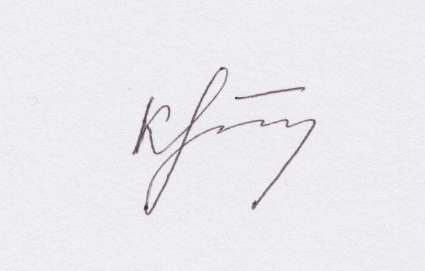 2 сентября 2019 г.Сведения о персональном составе педагогических работников  государственного областного бюджетного учреждения «Новгородский областной центр психолого-педагогической, медицинской и социальной помощи»  Филиал № 2 ГОБУ НОЦППМС № п/пФ.И.О. педагогического работникаДолжность Квалифика-ционная категорияОбразование/ наименование направления подготовки и/или специальностиДанные о повышении квалификации и/или профессиональной переподготовке (при наличии)Общий стаж работыСтаж работы по специаль-ностиУченая степень, ученоезвание (при наличии)1Утева Светлана Михайловнапедагог-психолог, заведующий филиалом № 2первая  кв.категориявысшее, Новгородский государственный университет имени Ярослава Мудрого / Педагогика и психология. ФГБОУ ВПО «Российская академия народного хозяйства и государственной службы при Президенте Российской Федерации»/Государственное и муниципальное управление 2017г. – г. Великий Новгород, ГОБУ НОЦППМС по программе «Определение специальных условий образования детей-инвалидов, детей с ограниченными возможностями здоровья»2019г. – г. Великий Новгород, ГОБУ НОЦППМС: Организация педагога-психолога по реализации программы подготовки лиц, желающих принять на воспитание в свою семью ребенка, оставшегося без попечения родителей"19 лет 16 лет 2Дудкина Анна Владимировнасоциальный педагогвысшее, Новгородский государственный университет имени Ярослава Мудрого / Психология.2019г. – г. Великий Новгород,  ГОБУ НОЦППМС: Организация педагога-психолога по реализации программы подготовки лиц, желающих принять на воспитание в свою семью ребенка, оставшегося без попечения родителей"20 лет 8 мес.3Иванова Светлана Валерьевнаучитель-дефектолог высшая  кв.категориявысшее, Новгородский государственный университет имени Ярослава Мудрого / Педагогика и методика начального образования. Дефектология (Специальная психология)2016г. - ФГБОУ ВО "Московский государственный психолого-педагогический университет": "Использование в работе новых классификаций и критериев для формирования заключений психолого-медико-педагогических комиссий"2019г. – г. Великий Новгород, ГОБУ НОЦППМС: "Организация, содержание и направления логопедической работы в соответствии с ФГОС с различными категориями детей с ограниченными возможностями здоровья"26 лет  16 лет 4Канайбекова Александра Евгеньевнапедагог-психолог высшая  кв.категориявысшее, Московский государственный социальный университет  / Социальная работа;АНО ВО «МИСАО» (профессиональная переподготовка)/Психологическое консультирование и психодиагностика2017-2018г -  АНО ВО «МИСАО» по программе дополнительного профессионального образования «Психологическое консультирование и психодиагностика»2019г. - г. Великий Новгород, ГОБУ НОЦППМС: Организация педагога-психолога по реализации программы подготовки лиц, желающих принять на воспитание в свою семью ребенка, оставшегося без попечения родителей"27 лет 18 лет  5Мельникова Нина Анатольевнаучитель-логопедвысшая  кв.категориявысшее, Российский государственный педагогический университет имени А.И.Герцена / Олигофренопедагогика2017г. – г. В. Новгород, ГОБУ НОЦППМС  по программе «Определение специальных условий образования детей-инвалидов, детей с ограниченными возможностями здоровья»2017г. – ГБУДПО  Воронежской области «Институт развития образования», по  программе «Особенности организации обучения детей с расстройствами аутистического спектра в условиях инклюзивного образования (стажировка)»2019г. – г. Великий Новгород, ГОБУ НОЦППМС: "Организация, содержание и направления логопедической работы в соответствии с ФГОС  с различными категориями детей с ограниченными возможностями здоровья"27 лет 22 год6Павлова Ирина Владимировнапедагог-психолог высшая  кв.категориявысшее, Московский психолого-социальный институт / Психология2017г. – г. Великий  Новгород,  ГОБУ НОЦППМС по программе «Определение специальных условий образования детей-инвалидов, детей с ограниченными возможностями здоровья»;2017г. – г. Москва, Учебно-научный институт сравнительной образовательной политики РУДН по программе дополнительного профессионального образования «Использование в работе руководителей и специалистов психолого-медико-педагогических комиссий пакетов диагностических методик (0-23 лет)»26 лет 14 лет 7Карпова Елена Анатольевнатьютор высшее, Новгородский государственный педагогический институт /физика и математика2016г. – г. Великий Новгород, ГОБУ НОЦППМС по программе «Содержание работы учителя в условиях реализации дистанционных образовательных технологий»27 лет7 лет8Рыченкова Елена Викторовнатьютор высшее, Новгородский государственный педагогический институт /педагогика и методика начального обучения;логопедия2016г. – г. Великий Новгород, ГОБУ НОЦППМС по программе «Содержание работы учителя в условиях реализации дистанционных образовательных технологий»17 лет4 года